Delamere Park Management Ltd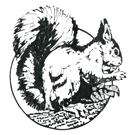 Job descriptionJob title: Zero-Hour ReceptionistReports to: Head of Office Services and Office AssistantLocation of job: The Clubhouse, 59 Delamere Park Way WestHours of work:  Cover as needed between 3pm - 8pm Weekdays and 10am – 8pm Weekends.  Availability at these times is essential.  Cover during school holidays may be required.General requirements To understand fully, and have a commitment to, carrying out the aims and objectives of Delamere Park Management Ltd (DPML).To act and work in accordance with the DPML policies and procedures to provide an efficient and high quality of customer service for the residents of the Park.To handle all confidential and personal information in accordance with the Data Protection Act (2018).To be flexible to work as needed The job will involve Excellent customer service Meet and greet at the front deskEnsuring that all clubhouse users either fob/card in or sign in electronicallyAnswering the reception telephone to take bookings and answer general questionsActioning requests and taking messages/forwarding enquiries to office staff if needed Making tea and coffee for clubhouse usersReading and responding to emails in a timely and professional mannerManaging the till, recording sales, handling money accurately and cashing up at the end of each shiftCarrying out stock checks and reporting low stock levels to the officeTaking tennis and squash bookings Issuing DPML forms and documents to residents both physically and electronicallyCarrying out park room and kitchen checks before and after use by residents or community groupsIssuing DPML keys and ensuring their returnUsing the DPML camera as required for access photosMaking good use of the computer and DPML databases to ensure accurate record keepingUpdating the electronic diary with provisional room bookings, community group events etc to ensure accurate diary managementForwarding room booking forms/access applications/property change requests to the office staff once initial checks have been completedAdherence to DPML first aid and fire safety plans and to acting as the point of contact/fire warden whilst on dutyLogging any building faults and maintenance issues on the DPML databaseKeeping all notice boards and bookshelves organised Selling event tickets and raffle tickets on behalf of community groupsCarrying out general administration tasks such as printing/scanning/filing for both business needs and residentsliaising with DPML colleagues to ensure the smooth functioning of the business and to work as part of the teamCarrying out locking up procedures at the end of the day Adherence to data protection law and the handling of confidential personal data at all timesBeing available for evening and weekend work is essentialExperience with Outlook, Microsoft Word and Microsoft Excel is required – training for this role will be providedPersonal SpecificationTo be/have:Excellent customer service skills The ability to work calmly in a busy environment The ability to successfully multi-task and take ownership of your workExcellent communication skills both written and verbalExperience with Outlook, Microsoft Word, and Microsoft ExcelHigh attention to detail in all aspects of your workExcellent time keeping and time management skillsThe ability to work well as part of a team and be supportive towards colleagues whilst being confident working independentlyAn adaptability towards work and a keenness and willingness to learn new skillsA commitment to follow company proceduresThe ability to empathise and communicate with a diverse range of individualsThe ability to build professional relationships effectively, both in the immediate team and wider customer base.Please Note: This Job Description is neither definitive nor restrictive Main Purpose of the JobTo provide holiday and sickness cover for the reception team